             ЙЫШЁНУ                                                                РЕШЕНИЕ        14.12.2021 № 11-01                                                                         14.12.2021 № 11-02                                                                                                         К\ке= поселок.                                                                     поселок Кугеси    Об инициативе по преобразованию муниципальных образований путем объединения всех поселений, входящих                 в состав Чебоксарского района Чувашской Республики, и наделения вновь образованного муниципального образования статусом муниципального округа с наименованием Чебоксарский муниципальный округ Чувашской Республики с административным центром: поселок КугесиВ соответствии со статьей 13 Федерального закона от 06 октября 2003 года              № 131-ФЗ «Об общих принципах организации местного самоуправления в Российской Федерации», Уставом Чебоксарского района Чувашской Республики, Собрание депутатов Чебоксарского района р е ш и л о:1. Выступить с инициативой о преобразовании муниципальных образований путем объединения всех поселений, входящих в состав Чебоксарского района Чувашской Республики: Абашевского сельского поселения Чебоксарского района Чувашской Республики, Акулевского сельского поселения Чебоксарского района Чувашской Республики, Атлашевского сельского поселения Чебоксарского района Чувашской Республики, Большекатрасьского сельского поселения Чебоксарского района Чувашской Республики, Вурман-Сюктерского сельского поселения Чебоксарского района Чувашской Республики, Ишакского сельского поселения Чебоксарского района Чувашской Республики, Ишлейского сельского поселения Чебоксарского района Чувашской Республики, Кугесьского сельского поселения Чебоксарского района Чувашской Республики, Кшаушского сельского поселения Чебоксарского района Чувашской Республики, Лапсарского сельского поселения Чебоксарского района Чувашской Республики, Сарабакасинского сельского поселения Чебоксарского района Чувашской Республики, Синьял-Покровского сельского поселения Чебоксарского района Чувашской Республики, Синьяльского сельского поселения Чебоксарского района Чувашской Республики, Сирмапосинского сельского поселения Чебоксарского района Чувашской Республики, Чиршкасинского сельского поселения Чебоксарского района Чувашской Республики, Шинерпосинского сельского поселения Чебоксарского района Чувашской Республики, Янышского сельского поселения Чебоксарского района Чувашской Республики, и наделения вновь образованного муниципального образования статусом муниципального округа с наименованием Чебоксарский муниципальный округ Чувашской Республики с административным центром: поселок Кугеси. 2. Обратиться к Собраниям депутатов Абашевского сельского поселения Чебоксарского района Чувашской Республики, Акулевского сельского поселения Чебоксарского района Чувашской Республики, Атлашевского сельского поселения Чебоксарского района Чувашской Республики, Большекатрасьского сельского поселения Чебоксарского района Чувашской Республики, Вурман-Сюктерского сельского поселения Чебоксарского района Чувашской Республики, Ишакского сельского поселения Чебоксарского района Чувашской Республики, Ишлейского сельского поселения Чебоксарского района Чувашской Республики, Кугесьского сельского поселения Чебоксарского района Чувашской Республики, Кшаушского сельского поселения Чебоксарского района Чувашской Республики, Лапсарского сельского поселения Чебоксарского района Чувашской Республики, Сарабакасинского сельского поселения Чебоксарского района Чувашской Республики, Синьял-Покровского сельского поселения Чебоксарского района Чувашской Республики, Синьяльского сельского поселения Чебоксарского района Чувашской Республики, Сирмапосинского сельского поселения Чебоксарского района Чувашской Республики, Чиршкасинского сельского поселения Чебоксарского района Чувашской Республики, Шинерпосинского сельского поселения Чебоксарского района Чувашской Республики, Янышского сельского поселения Чебоксарского района Чувашской Республики с предложением выразить согласие населения поселений на преобразование муниципальных образований путем объединения всех поселений, входящих в состав Чебоксарского района Чувашской Республики, и наделения вновь образованного муниципального образования статусом муниципального округа с наименованием Чебоксарский муниципальный округ Чувашской Республики с административным центром: поселок Кугеси.3. Направить настоящее решение в представительные органы поселений, указанные в пункте 2 настоящего решения.4. Обеспечить обнародование в соответствии с Уставом Чебоксарского района Чувашской Республики, опубликование в информационном издании «Ведомости Чебоксарского района» и размещение на официальном сайте Чебоксарского района Чувашской Республики в информационно-телекоммуникационной сети Интернет настоящего решения. 5. Настоящее решение вступает в силу после его официального опубликования.Чёваш Республикин Шупашкар район.н депутач.сен Пухёв.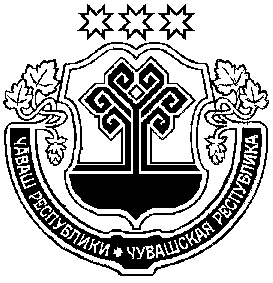 Собрание депутатовЧебоксарского районаЧувашской РеспубликиГлава Чебоксарского районаВ.И. Михайлов